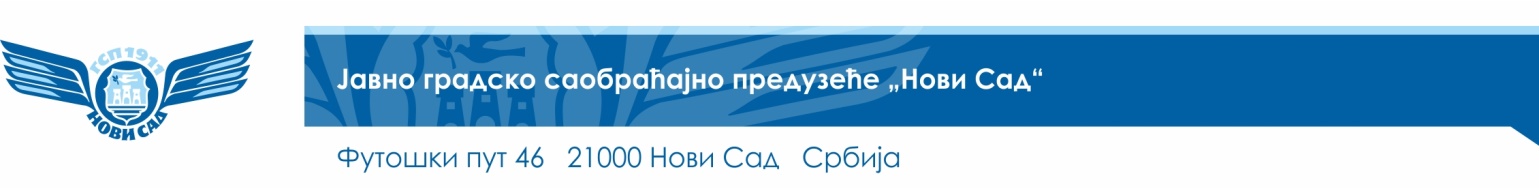 ТЕХНИЧКА СПЕЦИФИКАЦИЈАЈАВНА НАБАВКА број:  40/21Предмет јавне набавке је набавка услуга - Прање аутобуса (унутрашње и спољашње), и то:мануелно (ручно) прање аутобуса Наручиоца са ручним прибором за прање и стандардним средствима за прање (споља),испирање возила,прање и брисање унутрашњости возила са стандардним средствима за прање - (унутра) ПВЦ и металних површина, стакла, инструмент табле, усисавање седишта средствима за дубинско чишћење и др.Оквирни број аутобуса Наручиоца на којима ће се вршити предметна услуга је 25.Прибор и средства за прање (по свом хемијском саставу), а која се користе за пружање услуга, не могу да буду таква да оштећују возила, здравље и безбедност на раду и животну средину.Време извршења услугеПонуђач је дужан да услугу пружа радним данима и викендом, у временском интервалу од 17,00 часова до 01,00 час.Место извршења услугеМесто вршења услуге је на адреси наручиоца у Новом Саду - Футошки пут бр. 46, због високих трошкова транспорта возила, уштеде времена, недостатка возача који би били ангажовани на транспорту аутобуса. Наручилац се обавезује да обезбеди воду и електричну енергију за потребе прања возила без надокнаде за понуђача, те понуђач не може ове трошкове (воде и електричне енергије) да урачунава у понуђену цену.  Напомене:Понуђач мора да понуди комплетну услугу, у супротном понуда ће бити одбијена као неприхватљива.Услуге ће се вршити сукцесивно, у складу са потребама Наручиоца, према динамици и количини коју одреди Наручилац, а на основу писаног захтева Наручиоца.Наручилац ће благовремено ставити на располагање возила понуђачу ради извршења услуге.Сва оштећења настала намерно или крајњом непажњом приликом вршења предметних услуга, понуђач је дужан да отклони о свом трошку.Начин спровођења контроле и обезбеђивање гаранције квалитетаСпровођењe контроле и обезбеђивањe гаранције квалитета вршиће стручне службе предузећа током вршења услуге.Контролу рада по извршеној услузи вршиће овлашћена лица Наручиоца.Наручилац ће овластити запосленог/запослене, након закључивања уговора о јавној набавци, који ће бити задужен/и за комуникацију са понуђачем, праћење квалитета и квантитета извршене услуге, оверу радних налога (записника о извршеним услугама, записника о рекламацији), и др.Надзор и руковођење над конкретним извршиоцима врши понуђач на локацији Наручиоца.Квалитет пружања услуга мора да буде у потпуности у складу са захтевима Наручиоца, стандардима, прописима и правилима струке за ову врсту услуга.